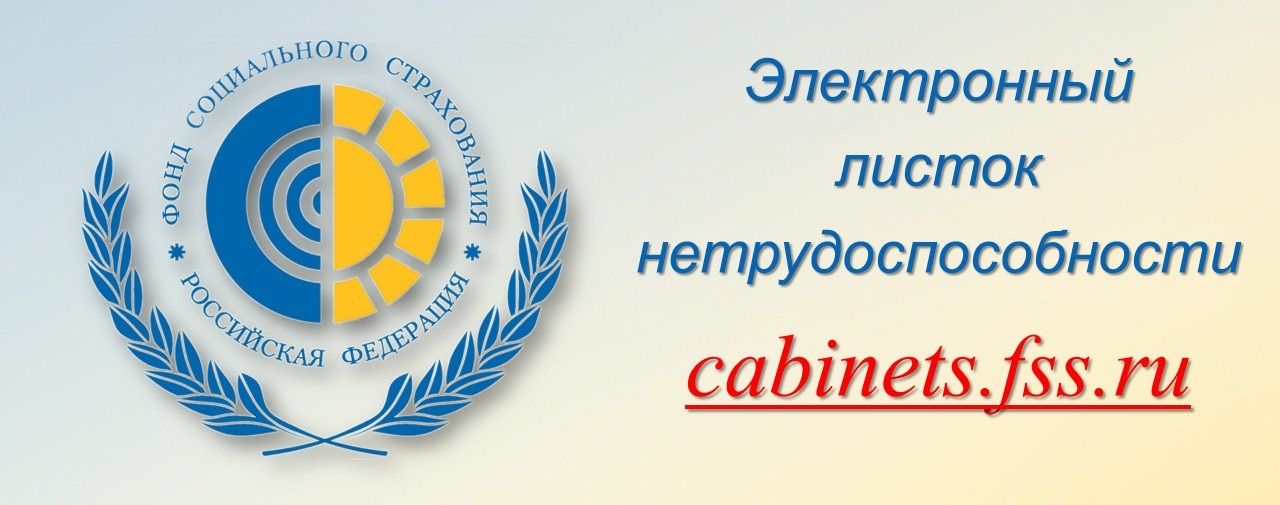 "С 2022 года больничные листы станут электронными"С 1 января 2022 года в соответствии с Федеральным законом от 30.04.2021 N 126-ФЗ "О внесении изменений в отдельные законодательные акты Российской Федерации по вопросам обязательного социального страхования" выдача листков нетрудоспособности будет осуществляться в электронном виде.С 1 января 2022 года основанием для назначения и выплаты пособия по временной нетрудоспособности и пособия по беременности и родам будет являться электронный листок нетрудоспособности. Работодателям необходимо обеспечить прием и оплату ЭЛН, а также информировать своих сотрудников по вопросам получения электронных больничных.Распечатка ЭЛН, талоны из медицинской организации и другие виды бумажных носителей для кадровой и бухгалтерской службы от работников получать не требуется.Для приема ЭЛН на оплату достаточно получить его номер - по телефону, по электронной почте.Работники, имеющие подтвержденную учетную запись на портале Госуслуг, получают информационные сообщения о своих ЭЛН, а также могут узнать всю необходимую информацию об ЭЛН и его оплате в Личном кабинете получателя услуг ФСС (https://lk.fss.ru/recipient/ - вход с логином и паролем от портала Госуслуг).Для работы с ЭЛН работодатель может использовать программы для ведения бухучета (1С, ПАРУС и др.), операторов ЭДО (СБИС, Контур, Такском и др.) либо скачать на сайте ФСС бесплатную программу (по ссылке https://cabinets.fss.ru/eln.html). Электронная подпись может быть использована та же, что и для сдачи отчетности. Обращаем внимание на новый сервис электронного взаимодействия с ФСС РФ для работодателей - "Социальный электронный документооборот" (СЭДО). С его помощью можно осуществлять взаимодействие с ФСС РФ в электронном виде как для получения информации об ЭЛН, так и в работе в рамках проекта "Прямые выплаты".